Family Focus Questionnaire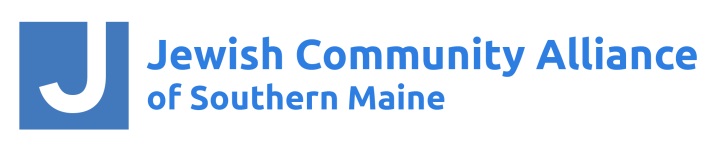 We view families as partners and collaborators in their child’s educational experiences and are committed to respecting and reflecting different family perspectives and practices in developmentally appropriate ways (individually and culturally).  To help us support and reflect families’ lives in the curriculum and learning environment, please share with us what you feel is important and relevant for us to know about your family: the beliefs, values, traditions, and other relevant information around which your family is built.   Child’s name: _________________________________________________________________________Siblings & ages: _______________________________________________________________________Other household members (including pets): ___________________________________________________________________________________________________________________________________Has your child always lived here? If not, where? _________________________________________________________________________________________________________________________________What are your child’s favorite play activities (home & school)? _________________________________________________________________________________________________________________________________________________________________________________________________________What concerns or fears does your child have? What techniques do you use to deal with them? ____________________________________________________________________________________________________________________________________________________________________________What is your child’s most challenging behavior and how do you deal with it? ____________________________________________________________________________________________________________________________________________________________________________Do you have any concerns or fears about your child’s development, behavior, or well-being? ____________________________________________________________________________________________________________________________________________________________________________Does your child have any physical conditions we should know about (asthma, allergies, ect)? ____________________________________________________________________________________________________________________________________________________________________________Does your child have any special toileting needs? _______________________________________________________________________________________________________________________________Are there any family/personal events we should be aware of to help us better understand your child or yourself? (Significant changes such as divorce, death, moving, etc.) ____________________________________________________________________________________________________________________________________________________________________________Are there any religious or cultural observances of which we should be aware? Does your family speak another language(s) at home? If so, please list the language(s). ____________________________________________________________________________________________________________________________________________________________________________What are your hopes and goals for your child at the JCA this year? _______________________________________________________________________________________________________________Are there any interests, abilities, experiences, or skills you might like to share with the class this year? ____________________________________________________________________________________________________________________________________________________________________________Would you like to volunteer in the classroom? __________________________________________________________________________________________________________________________________What seems to come naturally to your child? ___________________________________________________________________________________________________________________________________What is really difficult for your child? __________________________________________________________________________________________________________________________________________What are your favorite family activities? _______________________________________________________________________________________________________________________________________Any other information which you feel will help us understand, appreciate, and support your child and family? ____________________________________________________________________________________________________________________________________________________________________